Тема: Організація дизайну меню допомогою CSSМета: ознайомитись з механізмами розробки дизайну меню у CSSДля виконання даної практичної роботи вам необхідно створити наступні файли:	index, який містить структуру головного  меню:Лістинг – 1_______________________________________________________________<! DOCTYPE html>
<html>
<head>
<meta http-equiv="Content-Type" content="text/html; charset=windows 1251">
<title> Демонстрація: "Як Створити меню віразлівім за допомога CSS3" </ title>
<meta name="robots" content="noindex, nofollow">
<link rel="stylesheet" media="screen" type="text/css" href="css/demo.css">
<link rel="stylesheet" media="screen" type="text/css" href="css/style2.css">
</ head>
<body>
<div id="demoTop">
<div class="topicHurl"> Демонстрація: "Як Створити меню віразлівім за допомогаCSS3" </ div>
</ div>
<div id="wrapper">
<div class="container">
<header>
<nav class="codrops-demos">
<a class="current" href="index.html"> Демо 1 </ a>
<a href="index2.html"> Демо 2 </ a><a href="index3.html"> Демо 3 </ a>
<nav>
</ header>
<ul class="mh-menu">
<li> <a href="#"> <span> Арт-директор </ span> <span> Генрі Джеймс </ span> </ a><img src = "images/1.jpg" alt = "image01" /> </ li>
<li> <a href="#"> <span> Координатор виробництва </ span> <span> Френсіс Морган</ span> </ a> <img src = "images/2.jpg" alt = "image02" / > </ li>
<li> <a href="#"> <span> Звук </ span> <span> Кевін Шнайдер </ span> </ a> <img src="images/3.jpg" alt="image03" /> </ li>
<li> <a href="#"> <span> Кастинг </ span> <span> Бенжамін Закаліс </ span> </ a><img src="images/4.jpg" alt="image04" /> </ li>
</ ul>
</ div>
</ div>
<div class="partnerGeneralBox"> </ div>
</ body>
</ html>_______________________________________________________________Кінець лістингу – 1Створити файл index 2: Лістинг – 2_______________________________________________________________<! DOCTYPE html>
<html>
<head>
<meta http-equiv="Content-Type" content="text/html; charset=windows-1251">
<title> Демонстрація: "Як Створити меню віразлівім за допомога CSS3" </ title>
<meta name="robots" content="noindex, nofollow">
<link rel="stylesheet" media="screen" type="text/css" href="css/demo.css">
<link rel="stylesheet" media="screen" type="text/css" href="css/style2.css">
</ head>
<body>
<div id="demoTop">
<div class="topicHurl"> Демонстрація: "Як Створити меню віразлівім за допомогаCSS3" </ div>
</ div>
<div id="wrapper">
<div class="container">
<header>
<nav class="codrops-demos">
<a href="index.html"> Демо 1 </ a>
<a class="current" href="index2.html"> Демо 2 </ a>
<a href="index3.html"> Демо 3 </ a>
<nav>
</ header>
<ul class="mh-menu">
<li> <a href="#"> <span> Арт-директор </ span> <span> Генрі Джеймс </ span> </ a><img src = "images/1.jpg" alt = "image01" /> </ li>
<li> <a href="#"> <span> Координатор виробництва </ span> <span> Френсіс Морган</ span> </ a> <img src = "images/2.jpg" alt = "image02" / > </ li>
<li> <a href="#"> <span> Звук </ span> <span> Кевін Шнайдер </ span> </ a> <img src="images/3.jpg" alt="image03" /> </ li>
<li> <a href="#"> <span> Кастинг </ span> <span> Бенжамін Закаліс </ span> </ a><img src="images/4.jpg" alt="image04" /> </ li>
</ ul>
</ div>
</ div>
<div class="partnerGeneralBox"> </ div>
</ body>
</ html>_______________________________________________________________Кінець лістингу – 2Створити файл index 3:Лістинг – 3_______________________________________________________________<! DOCTYPE html><html><head><meta http-equiv="Content-Type" content="text/html; charset=windows-1251"><title> Демонстрація: "Як Створити меню віразлівім за допомога CSS3" </ title><meta name="robots" content="noindex, nofollow"><link rel="stylesheet" media="screen" type="text/css" href="css/demo.css"><link rel="stylesheet" media="screen" type="text/css" href="css/style3.css"></ head><body><div id="demoTop"><div class="topicHurl"> Демонстрація: "Як Створити меню віразлівім за допомога CSS3" </ div></ div><div id="wrapper"><div class="container"><header><nav class="codrops-demos"><a href="index.html"> Демо 1 </ a><a href="index2.html"> Демо 2 </ a><a class="current" href="index3.html"> Демо 3 </ a><nav></ header><ul class="mh-menu"><li> <a href="#"> <span> Арт-директор </ span> <span> Генрі Джеймс </ span> </ a> <img src = "images/1.jpg" alt = "image01" /> </ li><li> <a href="#"> <span> Координатор виробництва </ span> <span> Френсіс Морган </ span> </ a> <img src = "images/2.jpg" alt = "image02" / > </ li><li> <a href="#"> <span> Звук </ span> <span> Кевін Шнайдер </ span> </ a> <img src="images/3.jpg" alt="image03" /> </ li><li> <a href="#"> <span> Кастинг </ span> <span> Бенжамін Закаліс </ span> </ a> <img src="images/4.jpg" alt="image04" /> </ li></ ul></ div></ div><div class="partnerGeneralBox"> </ div></ body></ html>_______________________________________________________________Кінець лістингу – 3Файл demo.css  – відповідає за дизайн основних тегівЛістинг – 4_______________________________________________________________body,div,dl,dt,dd,ul,ol,li,h1,h2,h3,h4,h5,h6,pre,form,fieldset,input,textarea,p,blockquote,th,td { margin: 0; padding: 0; }html, body { margin: 0; padding: 0; height: 100%; }table { border-collapse: collapse;	border-spacing: 0; }fieldset, img { border: 0; }address, caption, cite, code, dfn, th, var { font-style: normal; font-weight: normal; }ol, ul { list-style: none; }caption, th { text-align: left; }h1,h2,h3,h4,h5,h6 { font-size: 100%; font-weight: normal; }q:before, q:after { content: ''; }abbr, acronym { border: 0; }section, header { display: block; }a { color: #333; text-decoration: none; }.clr { clear: both; }body { line-height: 1.3; color: #000000; text-align: center; background: #dddddd  repeat top left; }#wrapper { width: 100%; min-width: 1000px; height: 100%; text-align: left; font: normal 13px Arial, Verdana, sans-serif; }.partnerGeneralBox { width: 100%; min-width: 1000px; text-align: center; }#demoTop { width: 100%; min-width: 1000px; height: 35px; position: absolute; left: 0; top: 0; background-color: #275b07; box-shadow: 0 1px 5px #275b07; -moz-box-shadow: 0 1px 5px #275b07; -webkit-box-shadow: 0 1px 5px #275b07; z-index: 100000; text-align: left; }.topicHurl, .copySR { color: #f9f9f9; font-size: 15px; font-weight: normal; font-family: Georgia, Times New Roman, Times, serif; text-decoration: none; margin: 10px 0 0 0; }.topicHurl { position: absolute; left: 2%; }.copySR { position: absolute; right: 2%; }#demoTop a:hover { text-decoration: underline; }/* *** ???? *** */.container { width: 100%; height: 100%;	position: relative;	text-align: center; }.container > header {	padding: 30px 30px 20px 30px;	margin: 0 20px 10px 20px;	position: relative;	display: block;	text-shadow: 1px 1px 1px rgba(0,0,0,0.2);	text-align: center;}.codrops-demos { text-align: center; display: block; line-height: 30px; padding: 20px 0; }.codrops-demos a {	display: inline-block;	margin: 0 4px;	padding: 0 4px;	color: #fff;	line-height: 20px;	font-style: italic;	font-size: 13px;	border-radius: 3px;	background: rgba(41,77,95,0.1);	-webkit-transition: all 0.2s linear;	-moz-transition: all 0.2s linear;	-o-transition: all 0.2s linear;	-ms-transition: all 0.2s linear;	transition: all 0.2s linear;}.codrops-demos a:hover {	background: rgba(41,77,95,0.3); }.codrops-demos a.current, .codrops-demos a.current:hover { background: rgba(41,77,95,0.3); }_______________________________________________________________Кінець лістингу – 4Створити файл style.css:Лістинг – 5_______________________________________________________________.mh-menu { height: 385px; width: 600px; margin: 20px auto; position: relative; }.mh-menu li { width: 300px; }.mh-menu li a {	display: block;	width: 280px;	padding: 0 10px;	text-align: right;	position: relative;	z-index: 10;	height: 97px;	border-right: 1px solid #ddd;	background: rgba(255,255,255, 0.8);}.mh-menu li:hover a { background: rgba(225,239,240, 0.4); }.mh-menu li a span { display:block; }.mh-menu li a span:first-child { font-weight: 700; font-size: 16px; color: #ddd; padding-top: 10px; font-family: 'Alegreya SC', Georgia, serif; }.mh-menu li a span:nth-child(2) {	font-weight: 400;	font-style: italic;	font-size: 28px;	font-family: 'Alegreya SC', Georgia, serif;	-webkit-transition: color 0.2s linear;	-moz-transition: color 0.2s linear;	-o-transition: color 0.2s linear;	-ms-transition: color 0.2s linear;	transition: color 0.2s linear;}.mh-menu li:nth-child(1):hover span:nth-child(2) { color: #ae3637; }.mh-menu li:nth-child(2):hover span:nth-child(2) { color: #c3d243; }.mh-menu li:nth-child(3):hover span:nth-child(2) { color: #d38439; }.mh-menu li:nth-child(4):hover span:nth-child(2) { color: #8e7463; }.mh-menu li img {	position: absolute;	z-index: 1;	left: 0;	top: 0;	opacity: 0;	-webkit-transition: left 0.4s ease-in-out, opacity 0.6s ease-in-out;	-moz-transition: left 0.4s ease-in-out, opacity 0.6s ease-in-out;	-o-transition: left 0.4s ease-in-out, opacity 0.6s ease-in-out;	-ms-transition: left 0.4s ease-in-out, opacity 0.6s ease-in-out;	transition: left 0.4s ease-in-out, opacity 0.6s ease-in-out;}.mh-menu li:hover img { left: 300px; opacity: 1; }_______________________________________________________________Кінець лістингу – 5Створити файл style2.css з наступним вмістом:Лістинг – 6_______________________________________________________________.mh-menu { height: 385px; width: 600px; margin: 20px auto; position: relative; }.mh-menu li { width: 300px; }.mh-menu li a {	display: block;	width: 280px;	padding: 0 10px;	text-align: right;	position: relative;	z-index: 10;	background: #fff;	height: 97px;	border-right: 1px solid #ddd;	background: rgba(255,255,255, 0.8);}.mh-menu li:hover a { background: rgba(255,255,255, 1); }.mh-menu li a span { display: block; }.mh-menu li a span:first-child { font-weight: 700; font-size: 16px; color: #ddd; padding-top: 10px; font-family: 'Alegreya SC', Georgia, serif; }.mh-menu li a span:nth-child(2) {	font-weight: 400;	font-style: italic;	font-size: 28px;	font-family: 'Alegreya SC', Georgia, serif;	-webkit-transition: color 0.2s linear;	-moz-transition: color 0.2s linear;	-o-transition: color 0.2s linear;	-ms-transition: color 0.2s linear;	transition: color 0.2s linear;}.mh-menu li:nth-child(1):hover span:nth-child(2) { color: #ae3637; }.mh-menu li:nth-child(2):hover span:nth-child(2) { color: #c3d243; }.mh-menu li:nth-child(3):hover span:nth-child(2) { color: #d38439; }.mh-menu li:nth-child(4):hover span:nth-child(2) { color: #8e7463; }.mh-menu li img {	position: absolute;	z-index: 1;	left: 0;	top: 0;	opacity: 0;	-webkit-transition: left 0.4s ease-in-out, opacity 0.6s ease-in-out;	-moz-transition: left 0.4s ease-in-out, opacity 0.6s ease-in-out;	-o-transition: left 0.4s ease-in-out, opacity 0.6s ease-in-out;	-ms-transition: left 0.4s ease-in-out, opacity 0.6s ease-in-out;	transition: left 0.4s ease-in-out, opacity 0.6s ease-in-out;}.mh-menu li:hover img { left: 300px; opacity: 1; }_______________________________________________________________Кінець лістингу – 6Створити файл style3.css, який задається дизайн сторінки index3.php:Лістинг – 7_______________________________________________________________.mh-menu { height: 385px; width: 600px; margin: 20px auto; position: relative; }.mh-menu li { width: 300px; }.mh-menu li a {	display: block;	width: 280px;	padding: 0 10px;	text-align: right;	position: relative;	z-index: 10;	background: #fff;	height: 97px;	border-right: 1px solid #ddd;	background-color: rgba(255,255,255, 0.8);}.mh-menu li:nth-child(1):hover a { background-color: rgba(174,54,55,0.9); }.mh-menu li:nth-child(2):hover a { background-color: rgba(195, 210, 67, 0.9); }.mh-menu li:nth-child(3):hover a { background-color: rgba(211, 132, 57, 0.9); }.mh-menu li:nth-child(4):hover a { background-color: rgba(142, 116, 99, 0.9); }.mh-menu li a span { display: block; }.mh-menu li a span:first-child { font-weight: 700; font-size: 16px; color: #ddd; padding-top: 10px; font-family: 'Alegreya SC', Georgia, serif; }.mh-menu li a span:nth-child(2) {	font-weight: 400;	font-style: italic;	font-size: 28px;	font-family: 'Alegreya SC', Georgia, serif;	-webkit-transition: color 0.2s linear;	-moz-transition: color 0.2s linear;	-o-transition: color 0.2s linear;	-ms-transition: color 0.2s linear;	transition: color 0.2s linear;}.mh-menu li:hover span:nth-child(2) { color: #fff; }.mh-menu li img{	position: absolute;	z-index: 1;	left: 0;	top: 0;	opacity: 0;	-webkit-transition: left 0.4s ease-in-out, opacity 0.6s ease-in-out;	-moz-transition: left 0.4s ease-in-out, opacity 0.6s ease-in-out;	-o-transition: left 0.4s ease-in-out, opacity 0.6s ease-in-out;	-ms-transition: left 0.4s ease-in-out, opacity 0.6s ease-in-out;	transition: left 0.4s ease-in-out, opacity 0.6s ease-in-out;}.mh-menu li:hover img { left: 300px; opacity: 1; }_______________________________________________________________Кінець лістингу – 7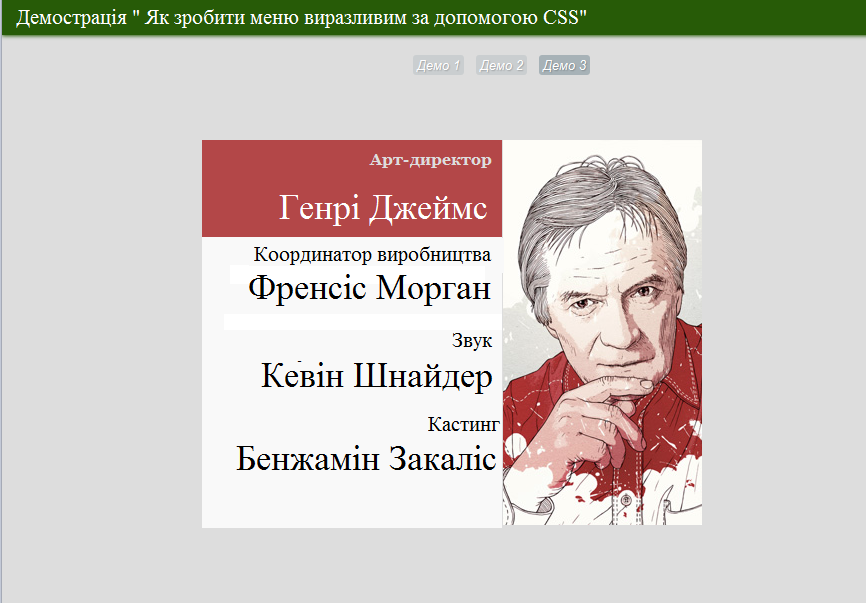 Рисунок 1 – Вигляд сторінки, створеної з використання м каскадних таблиць стилів CSS